上海国峯慈善基金会“西遇·友好合作伙伴”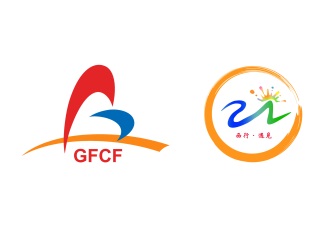 招募公告从2007年基金会支持3支大学生公益团队（上海外国语大学“爱撒墨脱”团队前往西藏墨脱开展支教调研、上海外国语大学“志愿上外，微笑于行”团队前往甘肃甘南利用双语推进国际化，以及包括北京大学、复旦大学、暨南大学、清华大学等在内的全国十几所高校组成的“防艾乡村大讲堂”团队前往湖北公安开展防艾知识宣讲）至今，“西遇·走向西部”的足迹已经遍布祖国大江南北甚至周边国家（泰国），涵盖全国200余所高校的公益社团（1,697支队伍，不含寒假项目）。11年来，“西遇·走向西部”陪伴了一批又一批公益青年走上了公益服务的道路，并帮助他们成立公益社团，将服务内容不断拓展，在公益服务的路上坚定地走得越走越远。看着他们慢慢成长起来并不断地参与创造改变，是我们最大的骄傲！为了更有针对性地陪伴越来越多的团队成长，自今年起我们将启动“西遇·友好合作伙伴”计划，加强与公益社团的联结，该计划现面向全国高校公益社团/团队发出招募公告。招募社团数量：50个要求认同“西遇·走向西部”项目理念；在校团委登记注册/备案或有身份的公益社团/团队；社团正常运营2年（包括2年）以上；有明确的组织框架结构及职能分工；申请参与过“西遇·走向西部”项目至少2次；有明确并聚焦的公益服务版块；社团中有“西遇·走向西部”地区负责人及“西部校园大使”者优先；社团有过多年公益服务经验优先。合作伙伴职能描述在社团内积极推广“西遇·走向西部”项目；组织社团参与“西遇·走向西部”项目；积极挖掘社团优秀公益人才，培养成为“西遇·西部校园大使计划”校园大使；协助地区负责人及校园大使组织开展地区“西遇·西望青年中心”相关活动。福利获得至少1个“西遇·走向西部”项目直通名额；优先获得“西遇·走向西部”各地区线下活动承办权；“西遇·走向西部”组委会直接指导及孵化新项目的资源；“西遇·友好合作伙伴”发展基金若干；纳入“西遇·走向西部”项目走访白名单；优先参与公益青年相关培训及论坛等名额；参访其他公益社团和公益机构的名额；推荐“校园大使”及“地区负责人”优先权；“西遇·走向西部”结项评优时加分；合作结束后，根据1年合作情况，授予该团队“年度优秀合作伙伴”称号；其他基于社团发展和公益青年人才培养的福利。备注说明西遇·友好合作伙伴 每年评选一次；颁发由上海国峯慈善基金会和西遇·西望 共同认证的证书；报名截止时间：4月15日报名渠道：邮件主题“友好合作伙伴+社团名字+负责人姓名”报名方式：填写申请表 在截止日期前发送至邮箱 gowest@guofengfoundation.org 审核方式：材料审核+线上面试上海国峯慈善基金会“西遇·友好合作伙伴”申请表填写日期：      年     月     日“西遇·友好合作伙伴”相关事宜解释权归上海国峯慈善基金会成都办公室所有基本信息基本信息基本信息基本信息基本信息基本信息基本信息基本信息基本信息基本信息基本信息基本信息社团名称社团名称社团规模社团规模成立日期成立日期社团在团委登记编号社团在团委登记编号社团性质社团性质社团负责人社团负责人专业年级专业年级电子邮件电子邮件电话电话其他通讯方式其他通讯方式微信：                  QQ：                 Skype:          社团微信公众号：                 微博：                    微信：                  QQ：                 Skype:          社团微信公众号：                 微博：                    微信：                  QQ：                 Skype:          社团微信公众号：                 微博：                    微信：                  QQ：                 Skype:          社团微信公众号：                 微博：                    微信：                  QQ：                 Skype:          社团微信公众号：                 微博：                    微信：                  QQ：                 Skype:          社团微信公众号：                 微博：                    微信：                  QQ：                 Skype:          社团微信公众号：                 微博：                    微信：                  QQ：                 Skype:          社团微信公众号：                 微博：                    微信：                  QQ：                 Skype:          社团微信公众号：                 微博：                    微信：                  QQ：                 Skype:          社团微信公众号：                 微博：                    通讯地址通讯地址社团所获荣誉社团所获荣誉社团简介及项目聚焦领域社团简介及项目聚焦领域社团开展过的品牌项目/活动社团开展过的品牌项目/活动社团中西遇·西部校园大使计划 校园大使社团中西遇·西部校园大使计划 校园大使有（   ）   无（    ）  计划申请（   ）有（   ）   无（    ）  计划申请（   ）有（   ）   无（    ）  计划申请（   ）有（   ）   无（    ）  计划申请（   ）有（   ）   无（    ）  计划申请（   ）有（   ）   无（    ）  计划申请（   ）有（   ）   无（    ）  计划申请（   ）有（   ）   无（    ）  计划申请（   ）有（   ）   无（    ）  计划申请（   ）有（   ）   无（    ）  计划申请（   ）社团中西遇·走向西部地区负责人社团中西遇·走向西部地区负责人有（   ）   无（    ）  计划申请（   ）有（   ）   无（    ）  计划申请（   ）有（   ）   无（    ）  计划申请（   ）有（   ）   无（    ）  计划申请（   ）有（   ）   无（    ）  计划申请（   ）有（   ）   无（    ）  计划申请（   ）有（   ）   无（    ）  计划申请（   ）有（   ）   无（    ）  计划申请（   ）有（   ）   无（    ）  计划申请（   ）有（   ）   无（    ）  计划申请（   ）社团历任负责人（从现在往前数至少3年）社团历任负责人（从现在往前数至少3年）社团历任负责人（从现在往前数至少3年）社团历任负责人（从现在往前数至少3年）社团历任负责人（从现在往前数至少3年）社团历任负责人（从现在往前数至少3年）社团历任负责人（从现在往前数至少3年）社团历任负责人（从现在往前数至少3年）社团历任负责人（从现在往前数至少3年）社团历任负责人（从现在往前数至少3年）社团历任负责人（从现在往前数至少3年）社团历任负责人（从现在往前数至少3年）时间段时间段时间段负责人姓名负责人姓名负责人姓名负责人姓名负责人姓名现任职于现任职于现任职于现任职于如：2017.3-2018.3如：2017.3-2018.3如：2017.3-2018.3任六任六任六任六任六Xxx公益机构/大四在读Xxx公益机构/大四在读Xxx公益机构/大四在读Xxx公益机构/大四在读社团发展公益影响力社团发展公益影响力社团发展公益影响力社团发展公益影响力社团发展公益影响力社团发展公益影响力社团发展公益影响力社团发展公益影响力社团发展公益影响力社团发展公益影响力社团发展公益影响力社团发展公益影响力从我社团出去的小伙伴，有    人继续关注公益服务，聚焦            领域，持续为社团发展助力；现届职能部门核心成员有      人为连任     届/     年；社团校友会搭建     年，有     人持续关注社团发展；微信公众号有粉丝      ，微博粉丝数       。从我社团出去的小伙伴，有    人继续关注公益服务，聚焦            领域，持续为社团发展助力；现届职能部门核心成员有      人为连任     届/     年；社团校友会搭建     年，有     人持续关注社团发展；微信公众号有粉丝      ，微博粉丝数       。从我社团出去的小伙伴，有    人继续关注公益服务，聚焦            领域，持续为社团发展助力；现届职能部门核心成员有      人为连任     届/     年；社团校友会搭建     年，有     人持续关注社团发展；微信公众号有粉丝      ，微博粉丝数       。从我社团出去的小伙伴，有    人继续关注公益服务，聚焦            领域，持续为社团发展助力；现届职能部门核心成员有      人为连任     届/     年；社团校友会搭建     年，有     人持续关注社团发展；微信公众号有粉丝      ，微博粉丝数       。从我社团出去的小伙伴，有    人继续关注公益服务，聚焦            领域，持续为社团发展助力；现届职能部门核心成员有      人为连任     届/     年；社团校友会搭建     年，有     人持续关注社团发展；微信公众号有粉丝      ，微博粉丝数       。从我社团出去的小伙伴，有    人继续关注公益服务，聚焦            领域，持续为社团发展助力；现届职能部门核心成员有      人为连任     届/     年；社团校友会搭建     年，有     人持续关注社团发展；微信公众号有粉丝      ，微博粉丝数       。从我社团出去的小伙伴，有    人继续关注公益服务，聚焦            领域，持续为社团发展助力；现届职能部门核心成员有      人为连任     届/     年；社团校友会搭建     年，有     人持续关注社团发展；微信公众号有粉丝      ，微博粉丝数       。从我社团出去的小伙伴，有    人继续关注公益服务，聚焦            领域，持续为社团发展助力；现届职能部门核心成员有      人为连任     届/     年；社团校友会搭建     年，有     人持续关注社团发展；微信公众号有粉丝      ，微博粉丝数       。从我社团出去的小伙伴，有    人继续关注公益服务，聚焦            领域，持续为社团发展助力；现届职能部门核心成员有      人为连任     届/     年；社团校友会搭建     年，有     人持续关注社团发展；微信公众号有粉丝      ，微博粉丝数       。从我社团出去的小伙伴，有    人继续关注公益服务，聚焦            领域，持续为社团发展助力；现届职能部门核心成员有      人为连任     届/     年；社团校友会搭建     年，有     人持续关注社团发展；微信公众号有粉丝      ，微博粉丝数       。从我社团出去的小伙伴，有    人继续关注公益服务，聚焦            领域，持续为社团发展助力；现届职能部门核心成员有      人为连任     届/     年；社团校友会搭建     年，有     人持续关注社团发展；微信公众号有粉丝      ，微博粉丝数       。从我社团出去的小伙伴，有    人继续关注公益服务，聚焦            领域，持续为社团发展助力；现届职能部门核心成员有      人为连任     届/     年；社团校友会搭建     年，有     人持续关注社团发展；微信公众号有粉丝      ，微博粉丝数       。社团与“西遇·走向西部”项目合作历史社团与“西遇·走向西部”项目合作历史社团与“西遇·走向西部”项目合作历史社团与“西遇·走向西部”项目合作历史社团与“西遇·走向西部”项目合作历史社团与“西遇·走向西部”项目合作历史社团与“西遇·走向西部”项目合作历史社团与“西遇·走向西部”项目合作历史社团与“西遇·走向西部”项目合作历史社团与“西遇·走向西部”项目合作历史社团与“西遇·走向西部”项目合作历史社团与“西遇·走向西部”项目合作历史序号时间时间时间合作项目合作项目资助金额/合作方式资助金额/合作方式资助金额/合作方式资助金额/合作方式时任负责人时任负责人1如：2017.3-12如：2017.3-12如：2017.3-12西遇·走向西部 2017西遇·走向西部 2017Rmb5,000Rmb5,000Rmb5,000Rmb5,000张三张三22017.102017.102017.10高校总结交流会高校总结交流会承办西北地区高校总结交流会承办西北地区高校总结交流会承办西北地区高校总结交流会承办西北地区高校总结交流会李四李四32017.82017.82017.8健康礼物项目健康礼物项目申请立项并完成申请立项并完成申请立项并完成申请立项并完成王五王五社团组织架构图社团组织架构图社团组织架构图社团组织架构图社团组织架构图社团组织架构图社团组织架构图社团组织架构图社团组织架构图社团组织架构图社团组织架构图社团组织架构图用树状图标清社团组织架构及职能分工。用树状图标清社团组织架构及职能分工。用树状图标清社团组织架构及职能分工。用树状图标清社团组织架构及职能分工。用树状图标清社团组织架构及职能分工。用树状图标清社团组织架构及职能分工。用树状图标清社团组织架构及职能分工。用树状图标清社团组织架构及职能分工。用树状图标清社团组织架构及职能分工。用树状图标清社团组织架构及职能分工。用树状图标清社团组织架构及职能分工。用树状图标清社团组织架构及职能分工。对西遇·走向西部 项目的理解对西遇·走向西部 项目的理解对西遇·走向西部 项目的理解对西遇·走向西部 项目的理解对西遇·走向西部 项目的理解对西遇·走向西部 项目的理解对西遇·走向西部 项目的理解对西遇·走向西部 项目的理解对西遇·走向西部 项目的理解对西遇·走向西部 项目的理解对西遇·走向西部 项目的理解对西遇·走向西部 项目的理解我们社团/团队认为西遇·走向西部 项目是一个                                                                                                                                                                                              。我们社团/团队认为西遇·走向西部 项目是一个                                                                                                                                                                                              。我们社团/团队认为西遇·走向西部 项目是一个                                                                                                                                                                                              。我们社团/团队认为西遇·走向西部 项目是一个                                                                                                                                                                                              。我们社团/团队认为西遇·走向西部 项目是一个                                                                                                                                                                                              。我们社团/团队认为西遇·走向西部 项目是一个                                                                                                                                                                                              。我们社团/团队认为西遇·走向西部 项目是一个                                                                                                                                                                                              。我们社团/团队认为西遇·走向西部 项目是一个                                                                                                                                                                                              。我们社团/团队认为西遇·走向西部 项目是一个                                                                                                                                                                                              。我们社团/团队认为西遇·走向西部 项目是一个                                                                                                                                                                                              。我们社团/团队认为西遇·走向西部 项目是一个                                                                                                                                                                                              。我们社团/团队认为西遇·走向西部 项目是一个                                                                                                                                                                                              。参与“西遇·走向西部”公益服务经历及收获/思考参与“西遇·走向西部”公益服务经历及收获/思考参与“西遇·走向西部”公益服务经历及收获/思考参与“西遇·走向西部”公益服务经历及收获/思考参与“西遇·走向西部”公益服务经历及收获/思考参与“西遇·走向西部”公益服务经历及收获/思考参与“西遇·走向西部”公益服务经历及收获/思考参与“西遇·走向西部”公益服务经历及收获/思考参与“西遇·走向西部”公益服务经历及收获/思考参与“西遇·走向西部”公益服务经历及收获/思考参与“西遇·走向西部”公益服务经历及收获/思考参与“西遇·走向西部”公益服务经历及收获/思考请简要描述贵团队参加过“西遇·走向西部”公益服务活动的情况及收获（1500字以内）：请简要描述贵团队参加过“西遇·走向西部”公益服务活动的情况及收获（1500字以内）：请简要描述贵团队参加过“西遇·走向西部”公益服务活动的情况及收获（1500字以内）：请简要描述贵团队参加过“西遇·走向西部”公益服务活动的情况及收获（1500字以内）：请简要描述贵团队参加过“西遇·走向西部”公益服务活动的情况及收获（1500字以内）：请简要描述贵团队参加过“西遇·走向西部”公益服务活动的情况及收获（1500字以内）：请简要描述贵团队参加过“西遇·走向西部”公益服务活动的情况及收获（1500字以内）：请简要描述贵团队参加过“西遇·走向西部”公益服务活动的情况及收获（1500字以内）：请简要描述贵团队参加过“西遇·走向西部”公益服务活动的情况及收获（1500字以内）：请简要描述贵团队参加过“西遇·走向西部”公益服务活动的情况及收获（1500字以内）：请简要描述贵团队参加过“西遇·走向西部”公益服务活动的情况及收获（1500字以内）：请简要描述贵团队参加过“西遇·走向西部”公益服务活动的情况及收获（1500字以内）：社团参与的其他公益项目社团参与的其他公益项目社团参与的其他公益项目社团参与的其他公益项目社团参与的其他公益项目社团参与的其他公益项目社团参与的其他公益项目社团参与的其他公益项目社团参与的其他公益项目社团参与的其他公益项目社团参与的其他公益项目社团参与的其他公益项目选社团聚焦某个社会问题开展的其他有实效的项目进行阐述（解决什么问题、如何进行项目设置、如何实施、项目开展情况如何等）选社团聚焦某个社会问题开展的其他有实效的项目进行阐述（解决什么问题、如何进行项目设置、如何实施、项目开展情况如何等）选社团聚焦某个社会问题开展的其他有实效的项目进行阐述（解决什么问题、如何进行项目设置、如何实施、项目开展情况如何等）选社团聚焦某个社会问题开展的其他有实效的项目进行阐述（解决什么问题、如何进行项目设置、如何实施、项目开展情况如何等）选社团聚焦某个社会问题开展的其他有实效的项目进行阐述（解决什么问题、如何进行项目设置、如何实施、项目开展情况如何等）选社团聚焦某个社会问题开展的其他有实效的项目进行阐述（解决什么问题、如何进行项目设置、如何实施、项目开展情况如何等）选社团聚焦某个社会问题开展的其他有实效的项目进行阐述（解决什么问题、如何进行项目设置、如何实施、项目开展情况如何等）选社团聚焦某个社会问题开展的其他有实效的项目进行阐述（解决什么问题、如何进行项目设置、如何实施、项目开展情况如何等）选社团聚焦某个社会问题开展的其他有实效的项目进行阐述（解决什么问题、如何进行项目设置、如何实施、项目开展情况如何等）选社团聚焦某个社会问题开展的其他有实效的项目进行阐述（解决什么问题、如何进行项目设置、如何实施、项目开展情况如何等）选社团聚焦某个社会问题开展的其他有实效的项目进行阐述（解决什么问题、如何进行项目设置、如何实施、项目开展情况如何等）选社团聚焦某个社会问题开展的其他有实效的项目进行阐述（解决什么问题、如何进行项目设置、如何实施、项目开展情况如何等）简述社团申请“西遇·友好合作伙伴”的原因及优势简述社团申请“西遇·友好合作伙伴”的原因及优势简述社团申请“西遇·友好合作伙伴”的原因及优势简述社团申请“西遇·友好合作伙伴”的原因及优势简述社团申请“西遇·友好合作伙伴”的原因及优势简述社团申请“西遇·友好合作伙伴”的原因及优势简述社团申请“西遇·友好合作伙伴”的原因及优势简述社团申请“西遇·友好合作伙伴”的原因及优势简述社团申请“西遇·友好合作伙伴”的原因及优势简述社团申请“西遇·友好合作伙伴”的原因及优势简述社团申请“西遇·友好合作伙伴”的原因及优势简述社团申请“西遇·友好合作伙伴”的原因及优势对“西遇·友好合作伙伴”的期待对“西遇·友好合作伙伴”的期待对“西遇·友好合作伙伴”的期待对“西遇·友好合作伙伴”的期待对“西遇·友好合作伙伴”的期待对“西遇·友好合作伙伴”的期待对“西遇·友好合作伙伴”的期待对“西遇·友好合作伙伴”的期待对“西遇·友好合作伙伴”的期待对“西遇·友好合作伙伴”的期待对“西遇·友好合作伙伴”的期待对“西遇·友好合作伙伴”的期待友好合作伙伴声明我社团/团队自愿申请成为上海国峯慈善基金会“西遇·友好合作伙伴”，服务至少一年，并承诺：以上所填信息真实有效，并将在能力范围内最大程度配合基金会开展相关工作，努力践行志愿者公益服务精神，积极做好西遇·友好合作伙伴 分内之事，向社会传递公益正能量。社团/团队代表签字：                             年       月       日友好合作伙伴声明我社团/团队自愿申请成为上海国峯慈善基金会“西遇·友好合作伙伴”，服务至少一年，并承诺：以上所填信息真实有效，并将在能力范围内最大程度配合基金会开展相关工作，努力践行志愿者公益服务精神，积极做好西遇·友好合作伙伴 分内之事，向社会传递公益正能量。社团/团队代表签字：                             年       月       日友好合作伙伴声明我社团/团队自愿申请成为上海国峯慈善基金会“西遇·友好合作伙伴”，服务至少一年，并承诺：以上所填信息真实有效，并将在能力范围内最大程度配合基金会开展相关工作，努力践行志愿者公益服务精神，积极做好西遇·友好合作伙伴 分内之事，向社会传递公益正能量。社团/团队代表签字：                             年       月       日友好合作伙伴声明我社团/团队自愿申请成为上海国峯慈善基金会“西遇·友好合作伙伴”，服务至少一年，并承诺：以上所填信息真实有效，并将在能力范围内最大程度配合基金会开展相关工作，努力践行志愿者公益服务精神，积极做好西遇·友好合作伙伴 分内之事，向社会传递公益正能量。社团/团队代表签字：                             年       月       日友好合作伙伴声明我社团/团队自愿申请成为上海国峯慈善基金会“西遇·友好合作伙伴”，服务至少一年，并承诺：以上所填信息真实有效，并将在能力范围内最大程度配合基金会开展相关工作，努力践行志愿者公益服务精神，积极做好西遇·友好合作伙伴 分内之事，向社会传递公益正能量。社团/团队代表签字：                             年       月       日友好合作伙伴声明我社团/团队自愿申请成为上海国峯慈善基金会“西遇·友好合作伙伴”，服务至少一年，并承诺：以上所填信息真实有效，并将在能力范围内最大程度配合基金会开展相关工作，努力践行志愿者公益服务精神，积极做好西遇·友好合作伙伴 分内之事，向社会传递公益正能量。社团/团队代表签字：                             年       月       日友好合作伙伴声明我社团/团队自愿申请成为上海国峯慈善基金会“西遇·友好合作伙伴”，服务至少一年，并承诺：以上所填信息真实有效，并将在能力范围内最大程度配合基金会开展相关工作，努力践行志愿者公益服务精神，积极做好西遇·友好合作伙伴 分内之事，向社会传递公益正能量。社团/团队代表签字：                             年       月       日友好合作伙伴声明我社团/团队自愿申请成为上海国峯慈善基金会“西遇·友好合作伙伴”，服务至少一年，并承诺：以上所填信息真实有效，并将在能力范围内最大程度配合基金会开展相关工作，努力践行志愿者公益服务精神，积极做好西遇·友好合作伙伴 分内之事，向社会传递公益正能量。社团/团队代表签字：                             年       月       日友好合作伙伴声明我社团/团队自愿申请成为上海国峯慈善基金会“西遇·友好合作伙伴”，服务至少一年，并承诺：以上所填信息真实有效，并将在能力范围内最大程度配合基金会开展相关工作，努力践行志愿者公益服务精神，积极做好西遇·友好合作伙伴 分内之事，向社会传递公益正能量。社团/团队代表签字：                             年       月       日友好合作伙伴声明我社团/团队自愿申请成为上海国峯慈善基金会“西遇·友好合作伙伴”，服务至少一年，并承诺：以上所填信息真实有效，并将在能力范围内最大程度配合基金会开展相关工作，努力践行志愿者公益服务精神，积极做好西遇·友好合作伙伴 分内之事，向社会传递公益正能量。社团/团队代表签字：                             年       月       日友好合作伙伴声明我社团/团队自愿申请成为上海国峯慈善基金会“西遇·友好合作伙伴”，服务至少一年，并承诺：以上所填信息真实有效，并将在能力范围内最大程度配合基金会开展相关工作，努力践行志愿者公益服务精神，积极做好西遇·友好合作伙伴 分内之事，向社会传递公益正能量。社团/团队代表签字：                             年       月       日友好合作伙伴声明我社团/团队自愿申请成为上海国峯慈善基金会“西遇·友好合作伙伴”，服务至少一年，并承诺：以上所填信息真实有效，并将在能力范围内最大程度配合基金会开展相关工作，努力践行志愿者公益服务精神，积极做好西遇·友好合作伙伴 分内之事，向社会传递公益正能量。社团/团队代表签字：                             年       月       日